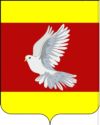 АДМИНИСТРАЦИЯ ГУЛЬКЕВИЧСКОГО ГОРОДСКОГО ПОСЕЛЕНИЯГУЛЬКЕВИЧСКОГО РАЙОНАПОСТАНОВЛЕНИЕот 20.11.2020                                                               № 511город ГулькевичиО внесении изменений в постановление администрации Гулькевичского городского поселения Гулькевичского района от 1 ноября 2016 года № 589 «Об утверждении муниципальной программы «Развитие физической  культуры и спорта» в  Гулькевичском городском поселении Гулькевичского района»В соответствии со статьей 179 Бюджетного кодекса Российской Федерации, руководствуясь уставом Гулькевичского городского поселения Гулькевичского района, постановляю:1. Внести в приложение к постановлению администрации Гулькевичского городского поселения Гулькевичского района от 1  ноября  2016 года № 589 «Об утверждении муниципальной программы «Развитие физической культуры и спорта» в  Гулькевичском городском поселении Гулькевичского района» следующие изменения:1) позицию «Объемы и источники финансирования муниципальной программы» паспорта муниципальной программы «Развитие физической культуры и спорта» в  Гулькевичском городском поселении Гулькевичского района» изложить в следующей редакции:2)  раздел 4 «Обоснование ресурсного обеспечения муниципальной  программы» изложить в новой редакции:«4. Обоснование ресурсного обеспечения муниципальной  программыОбщий планируемый объем ресурсного обеспечения муниципальной программы на   2017-2023 годы за счет средств  бюджета поселения составляет                                159019,2  тыс. рублей.Таблица № 2 Общий планируемый объем финансирования муниципальной программы будет уточняться в зависимости от принятых на местном  уровне  решений об объемах выделяемых средств.»;3) приложение к Паспорту  муниципальной программы «Развитие физической культуры и спорта» в Гулькевичском городском поселении Гулькевичского района» изложить в новой редакции (прилагается). 2. Обнародовать настоящее постановление в специально установленных местах для обнародования муниципальных правовых актов Гулькевичского городского поселения Гулькевичского района, определенных постановлением администрации Гулькевичского городского поселения Гулькевичского района от 28 июня 2010 года № 347 «Об утверждении специально установленных мест для обнародования муниципальных правовых актов Гулькевичского городского поселения Гулькевичского района», и разместить на официальном сайте администрации Гулькевичского городского поселения Гулькевичского района в сети «Интернет».3. Контроль за выполнением настоящего постановления возложить на заместителя главы Гулькевичского городского поселения Гулькевичского района, начальника организационно-кадрового управления К.В. Дегинау.4. Постановление вступает в силу после его официального обнародования.Глава Гулькевичского городского поселенияГулькевичского района                                                                         А.А. ГорошкоПЕРЕЧЕНЬосновных мероприятий муниципальной программы «Развитие физической культуры и спорта»в Гулькевичском городском поселении Гулькевичского района».Заместитель начальника организационно-кадрового управления администрацииГулькевичского городского поселенияГулькевичского района                                                                                                                                                               А.М. Будковская«Объемы и источники финансирования муниципальной программыобщий объем финансирования – 159019,2  тыс. рублей, из них:средства  бюджета Гулькевичского городского поселения Гулькевичского района (далее - бюджет поселения) – 60328,7 тыс. рублей, в том числе по годам:2017 год – 4014,6  тыс. рублей;2018 год – 4564,6 тыс. рублей;2019 год – 11762,4 тыс. рублей;2020 год – 19073,2  тыс. рублей;2021 год – 7171,3  тыс. рублей;2022 год – 6871,3  тыс. рублей;2023 год – 6871,3  тыс. рублей;средства краевого бюджета – 58690,5 тыс. рублей, в том числе по годам:2017 год – 0,0 тыс. рублей;2018 год – 0,0 тыс. рублей;2019 год – 21346,7 тыс. рублей;2020 год – 37343,8 тыс. рублей;2021 год – 0,00 тыс. рублей;2022 год – 0,00 тыс. рублей;2023 год – 0,00 тыс. рублей;средства федерального бюджета – 40000,0 тыс. рублей, в том числе по годам:2017 год – 0,00 тыс. рублей;2018 год – 0,0 тыс. рублей;2019 год – 40000,0  тыс. рублей;2020 год – 0,00 тыс. рублей;2021 год – 0,00 тыс. рублей;2022 год – 0,00 тыс. рублей;2023 год – 0,00 тыс. рублей».Годы реализацииОбъем финансирования, тыс. рублейОбъем финансирования, тыс. рублейОбъем финансирования, тыс. рублейОбъем финансирования, тыс. рублейОбъем финансирования, тыс. рублейГоды реализациивсегов разрезе источников финансированияв разрезе источников финансированияв разрезе источников финансированияв разрезе источников финансированияГоды реализациивсегофедераль-ный бюджеткраевой бюджетместный бюджетвнебюджет-ные источники123456Основные мероприятияОсновные мероприятияОсновные мероприятияОсновные мероприятияОсновные мероприятияОсновные мероприятия2017 год4014,60,00,04014,60,02018 год4564,60,00,04564,60,02019 год73109,140000,021346,711762,40,02020 год56417,00,037343,819073,20,02021 год7171,30,00,07171,30,02022 год6871,30,00,06871,30,02023 год6871,30,00,06871,30,0Всего по основным мероприятиям159019,240000,058690,560328,70,0  ПРИЛОЖЕНИЕк постановлению администрацииГулькевичского городского поселенияГулькевичского районаот ____________ № _______ПРИЛОЖЕНИЕ к Паспорту муниципальной программы «Развитие физической культуры и спорта» в Гулькевичском городском поселении Гулькевичского района№п/пНаименование мероприятияСта-тусГоды реализацииОбъем финансирования, тыс. рублейОбъем финансирования, тыс. рублейОбъем финансирования, тыс. рублейОбъем финансирования, тыс. рублейОбъем финансирования, тыс. рублейНепосредственный результат реализации мероприятияМуниципаль-ный заказчик, главный распоряди-тельбюджетных средств, исполнитель№п/пНаименование мероприятияСта-тусГоды реализациивсегоВ разрезе источников финансированияВ разрезе источников финансированияВ разрезе источников финансированияВ разрезе источников финансированияНепосредственный результат реализации мероприятияМуниципаль-ный заказчик, главный распоряди-тельбюджетных средств, исполнитель№п/пНаименование мероприятияСта-тусГоды реализацииФедераль-ный бюджетКраевой бюджетМестный бюджетВнебюдже-тные источникиНепосредственный результат реализации мероприятияМуниципаль-ный заказчик, главный распоряди-тельбюджетных средств, исполнитель1234567891011Цель: Развитие физической культуры и массового спорта на территории поселенияЦель: Развитие физической культуры и массового спорта на территории поселенияЦель: Развитие физической культуры и массового спорта на территории поселенияЦель: Развитие физической культуры и массового спорта на территории поселенияЦель: Развитие физической культуры и массового спорта на территории поселенияЦель: Развитие физической культуры и массового спорта на территории поселенияЦель: Развитие физической культуры и массового спорта на территории поселенияЦель: Развитие физической культуры и массового спорта на территории поселенияЦель: Развитие физической культуры и массового спорта на территории поселенияЦель: Развитие физической культуры и массового спорта на территории поселенияЗадача 1: Развитие физической культуры и массового спорта на территории поселения, создание условий, обеспечивающих возможность для населения вести здоровый образ жизни, систематически заниматься физической культурой и спортомЗадача 1: Развитие физической культуры и массового спорта на территории поселения, создание условий, обеспечивающих возможность для населения вести здоровый образ жизни, систематически заниматься физической культурой и спортомЗадача 1: Развитие физической культуры и массового спорта на территории поселения, создание условий, обеспечивающих возможность для населения вести здоровый образ жизни, систематически заниматься физической культурой и спортомЗадача 1: Развитие физической культуры и массового спорта на территории поселения, создание условий, обеспечивающих возможность для населения вести здоровый образ жизни, систематически заниматься физической культурой и спортомЗадача 1: Развитие физической культуры и массового спорта на территории поселения, создание условий, обеспечивающих возможность для населения вести здоровый образ жизни, систематически заниматься физической культурой и спортомЗадача 1: Развитие физической культуры и массового спорта на территории поселения, создание условий, обеспечивающих возможность для населения вести здоровый образ жизни, систематически заниматься физической культурой и спортомЗадача 1: Развитие физической культуры и массового спорта на территории поселения, создание условий, обеспечивающих возможность для населения вести здоровый образ жизни, систематически заниматься физической культурой и спортомЗадача 1: Развитие физической культуры и массового спорта на территории поселения, создание условий, обеспечивающих возможность для населения вести здоровый образ жизни, систематически заниматься физической культурой и спортомЗадача 1: Развитие физической культуры и массового спорта на территории поселения, создание условий, обеспечивающих возможность для населения вести здоровый образ жизни, систематически заниматься физической культурой и спортомЗадача 1: Развитие физической культуры и массового спорта на территории поселения, создание условий, обеспечивающих возможность для населения вести здоровый образ жизни, систематически заниматься физической культурой и спортом12334456778991011111Организация и проведение официальных –физкультурных спортивных мероприятийОрганизация и проведение официальных –физкультурных спортивных мероприятий2017 год2017 год246,60,00,00,0246,60,0Создание условий, обеспечивающих возможность гражданам систематически заниматься физической культурой и спортомСоздание условий, обеспечивающих возможность гражданам систематически заниматься физической культурой и спортомадминистра-цияГулькевичско-го городского поселения Гулькевичско-го района (далее –администрация поселения), муниципальное казенное учреждение «Физкультурно- оздоровите-льный спортивный клуб по месту жительства «Гулькевичи» Гулькевичско-го городского поселения Гулькевичско-го района» (далее - МКУ «ФОСК»)администра-цияГулькевичско-го городского поселения Гулькевичско-го района (далее –администрация поселения), муниципальное казенное учреждение «Физкультурно- оздоровите-льный спортивный клуб по месту жительства «Гулькевичи» Гулькевичско-го городского поселения Гулькевичско-го района» (далее - МКУ «ФОСК»)1Организация и проведение официальных –физкультурных спортивных мероприятийОрганизация и проведение официальных –физкультурных спортивных мероприятий2018 год2018 год321,90,00,00,0321,90,0Создание условий, обеспечивающих возможность гражданам систематически заниматься физической культурой и спортомСоздание условий, обеспечивающих возможность гражданам систематически заниматься физической культурой и спортомадминистра-цияГулькевичско-го городского поселения Гулькевичско-го района (далее –администрация поселения), муниципальное казенное учреждение «Физкультурно- оздоровите-льный спортивный клуб по месту жительства «Гулькевичи» Гулькевичско-го городского поселения Гулькевичско-го района» (далее - МКУ «ФОСК»)администра-цияГулькевичско-го городского поселения Гулькевичско-го района (далее –администрация поселения), муниципальное казенное учреждение «Физкультурно- оздоровите-льный спортивный клуб по месту жительства «Гулькевичи» Гулькевичско-го городского поселения Гулькевичско-го района» (далее - МКУ «ФОСК»)1Организация и проведение официальных –физкультурных спортивных мероприятийОрганизация и проведение официальных –физкультурных спортивных мероприятий2019 год2019 год663,50,00,00,0663,50,0Создание условий, обеспечивающих возможность гражданам систематически заниматься физической культурой и спортомСоздание условий, обеспечивающих возможность гражданам систематически заниматься физической культурой и спортомадминистра-цияГулькевичско-го городского поселения Гулькевичско-го района (далее –администрация поселения), муниципальное казенное учреждение «Физкультурно- оздоровите-льный спортивный клуб по месту жительства «Гулькевичи» Гулькевичско-го городского поселения Гулькевичско-го района» (далее - МКУ «ФОСК»)администра-цияГулькевичско-го городского поселения Гулькевичско-го района (далее –администрация поселения), муниципальное казенное учреждение «Физкультурно- оздоровите-льный спортивный клуб по месту жительства «Гулькевичи» Гулькевичско-го городского поселения Гулькевичско-го района» (далее - МКУ «ФОСК»)1Организация и проведение официальных –физкультурных спортивных мероприятийОрганизация и проведение официальных –физкультурных спортивных мероприятий2020 год2020 год275,80,00,00,0275,80,0Создание условий, обеспечивающих возможность гражданам систематически заниматься физической культурой и спортомСоздание условий, обеспечивающих возможность гражданам систематически заниматься физической культурой и спортомадминистра-цияГулькевичско-го городского поселения Гулькевичско-го района (далее –администрация поселения), муниципальное казенное учреждение «Физкультурно- оздоровите-льный спортивный клуб по месту жительства «Гулькевичи» Гулькевичско-го городского поселения Гулькевичско-го района» (далее - МКУ «ФОСК»)администра-цияГулькевичско-го городского поселения Гулькевичско-го района (далее –администрация поселения), муниципальное казенное учреждение «Физкультурно- оздоровите-льный спортивный клуб по месту жительства «Гулькевичи» Гулькевичско-го городского поселения Гулькевичско-го района» (далее - МКУ «ФОСК»)1Организация и проведение официальных –физкультурных спортивных мероприятийОрганизация и проведение официальных –физкультурных спортивных мероприятий2021 год2021 год659,40,00,00,0659,40,0Создание условий, обеспечивающих возможность гражданам систематически заниматься физической культурой и спортомСоздание условий, обеспечивающих возможность гражданам систематически заниматься физической культурой и спортомадминистра-цияГулькевичско-го городского поселения Гулькевичско-го района (далее –администрация поселения), муниципальное казенное учреждение «Физкультурно- оздоровите-льный спортивный клуб по месту жительства «Гулькевичи» Гулькевичско-го городского поселения Гулькевичско-го района» (далее - МКУ «ФОСК»)администра-цияГулькевичско-го городского поселения Гулькевичско-го района (далее –администрация поселения), муниципальное казенное учреждение «Физкультурно- оздоровите-льный спортивный клуб по месту жительства «Гулькевичи» Гулькевичско-го городского поселения Гулькевичско-го района» (далее - МКУ «ФОСК»)1Организация и проведение официальных –физкультурных спортивных мероприятийОрганизация и проведение официальных –физкультурных спортивных мероприятий2022 год2022 год659,40,00,00,0659,40,0Создание условий, обеспечивающих возможность гражданам систематически заниматься физической культурой и спортомСоздание условий, обеспечивающих возможность гражданам систематически заниматься физической культурой и спортомадминистра-цияГулькевичско-го городского поселения Гулькевичско-го района (далее –администрация поселения), муниципальное казенное учреждение «Физкультурно- оздоровите-льный спортивный клуб по месту жительства «Гулькевичи» Гулькевичско-го городского поселения Гулькевичско-го района» (далее - МКУ «ФОСК»)администра-цияГулькевичско-го городского поселения Гулькевичско-го района (далее –администрация поселения), муниципальное казенное учреждение «Физкультурно- оздоровите-льный спортивный клуб по месту жительства «Гулькевичи» Гулькевичско-го городского поселения Гулькевичско-го района» (далее - МКУ «ФОСК»)1Организация и проведение официальных –физкультурных спортивных мероприятийОрганизация и проведение официальных –физкультурных спортивных мероприятий2023 год2023 год659,40,00,00,0659,40,0Создание условий, обеспечивающих возможность гражданам систематически заниматься физической культурой и спортомСоздание условий, обеспечивающих возможность гражданам систематически заниматься физической культурой и спортомадминистра-цияГулькевичско-го городского поселения Гулькевичско-го района (далее –администрация поселения), муниципальное казенное учреждение «Физкультурно- оздоровите-льный спортивный клуб по месту жительства «Гулькевичи» Гулькевичско-го городского поселения Гулькевичско-го района» (далее - МКУ «ФОСК»)администра-цияГулькевичско-го городского поселения Гулькевичско-го района (далее –администрация поселения), муниципальное казенное учреждение «Физкультурно- оздоровите-льный спортивный клуб по месту жительства «Гулькевичи» Гулькевичско-го городского поселения Гулькевичско-го района» (далее - МКУ «ФОСК»)1Организация и проведение официальных –физкультурных спортивных мероприятийОрганизация и проведение официальных –физкультурных спортивных мероприятийВсегоВсего3486,00,00,00,03486,00,0Создание условий, обеспечивающих возможность гражданам систематически заниматься физической культурой и спортомСоздание условий, обеспечивающих возможность гражданам систематически заниматься физической культурой и спортомадминистра-цияГулькевичско-го городского поселения Гулькевичско-го района (далее –администрация поселения), муниципальное казенное учреждение «Физкультурно- оздоровите-льный спортивный клуб по месту жительства «Гулькевичи» Гулькевичско-го городского поселения Гулькевичско-го района» (далее - МКУ «ФОСК»)администра-цияГулькевичско-го городского поселения Гулькевичско-го района (далее –администрация поселения), муниципальное казенное учреждение «Физкультурно- оздоровите-льный спортивный клуб по месту жительства «Гулькевичи» Гулькевичско-го городского поселения Гулькевичско-го района» (далее - МКУ «ФОСК»)Задача 2: развитие спорта высших достижений и системы подготовки спортивного резерваЗадача 2: развитие спорта высших достижений и системы подготовки спортивного резерваЗадача 2: развитие спорта высших достижений и системы подготовки спортивного резерваЗадача 2: развитие спорта высших достижений и системы подготовки спортивного резерваЗадача 2: развитие спорта высших достижений и системы подготовки спортивного резерваЗадача 2: развитие спорта высших достижений и системы подготовки спортивного резерваЗадача 2: развитие спорта высших достижений и системы подготовки спортивного резерваЗадача 2: развитие спорта высших достижений и системы подготовки спортивного резерваЗадача 2: развитие спорта высших достижений и системы подготовки спортивного резерваЗадача 2: развитие спорта высших достижений и системы подготовки спортивного резерваЗадача 2: развитие спорта высших достижений и системы подготовки спортивного резерваЗадача 2: развитие спорта высших достижений и системы подготовки спортивного резерваЗадача 2: развитие спорта высших достижений и системы подготовки спортивного резерваЗадача 2: развитие спорта высших достижений и системы подготовки спортивного резерваЗадача 2: развитие спорта высших достижений и системы подготовки спортивного резерва2Обеспече-ние деятельности МКУ «ФОСК»Обеспече-ние деятельности МКУ «ФОСК»2017 год3768,00,00,00,03768,00,0увеличение уровня удовлетворенности увеличение уровня удовлетворенности увеличение уровня удовлетворенности администра-ция Обеспече-ние деятельности МКУ «ФОСК»Обеспече-ние деятельности МКУ «ФОСК»2018 год4242,70,00,00,04242,70,0населения поселе-ния качеством пре-доставления муниципальных услуг в сфере физической культуры и спортанаселения поселе-ния качеством пре-доставления муниципальных услуг в сфере физической культуры и спортанаселения поселе-ния качеством пре-доставления муниципальных услуг в сфере физической культуры и спортапоселения, МКУ «ФОСК»Обеспече-ние деятельности МКУ «ФОСК»Обеспече-ние деятельности МКУ «ФОСК»2019 год5210,20,00,00,05210,20,0населения поселе-ния качеством пре-доставления муниципальных услуг в сфере физической культуры и спортанаселения поселе-ния качеством пре-доставления муниципальных услуг в сфере физической культуры и спортанаселения поселе-ния качеством пре-доставления муниципальных услуг в сфере физической культуры и спортапоселения, МКУ «ФОСК»Обеспече-ние деятельности МКУ «ФОСК»Обеспече-ние деятельности МКУ «ФОСК»2020 год7267,50,00,00,07267,50,0населения поселе-ния качеством пре-доставления муниципальных услуг в сфере физической культуры и спортанаселения поселе-ния качеством пре-доставления муниципальных услуг в сфере физической культуры и спортанаселения поселе-ния качеством пре-доставления муниципальных услуг в сфере физической культуры и спортапоселения, МКУ «ФОСК»Обеспече-ние деятельности МКУ «ФОСК»Обеспече-ние деятельности МКУ «ФОСК»2021 год6511,90,00,00,06511,90,0населения поселе-ния качеством пре-доставления муниципальных услуг в сфере физической культуры и спортанаселения поселе-ния качеством пре-доставления муниципальных услуг в сфере физической культуры и спортанаселения поселе-ния качеством пре-доставления муниципальных услуг в сфере физической культуры и спортапоселения, МКУ «ФОСК»Обеспече-ние деятельности МКУ «ФОСК»Обеспече-ние деятельности МКУ «ФОСК»2022 год6211,90,00,00,06211,90,0населения поселе-ния качеством пре-доставления муниципальных услуг в сфере физической культуры и спортанаселения поселе-ния качеством пре-доставления муниципальных услуг в сфере физической культуры и спортанаселения поселе-ния качеством пре-доставления муниципальных услуг в сфере физической культуры и спортапоселения, МКУ «ФОСК»Обеспече-ние деятельности МКУ «ФОСК»Обеспече-ние деятельности МКУ «ФОСК»2023 год6211,90,00,00,06211,90,0населения поселе-ния качеством пре-доставления муниципальных услуг в сфере физической культуры и спортанаселения поселе-ния качеством пре-доставления муниципальных услуг в сфере физической культуры и спортанаселения поселе-ния качеством пре-доставления муниципальных услуг в сфере физической культуры и спортапоселения, МКУ «ФОСК»Обеспече-ние деятельности МКУ «ФОСК»Обеспече-ние деятельности МКУ «ФОСК»Всего 39424,10,00,00,039424,10,0населения поселе-ния качеством пре-доставления муниципальных услуг в сфере физической культуры и спортанаселения поселе-ния качеством пре-доставления муниципальных услуг в сфере физической культуры и спортанаселения поселе-ния качеством пре-доставления муниципальных услуг в сфере физической культуры и спортапоселения, МКУ «ФОСК»3Укрепление материа-льно-технической базыУкрепление материа-льно-технической базы2017 год0,00,00,00,00,00,0Создание условий,обеспечивающих возможность гражданам систематически заниматься физической культурой и  спортомСоздание условий,обеспечивающих возможность гражданам систематически заниматься физической культурой и  спортомСоздание условий,обеспечивающих возможность гражданам систематически заниматься физической культурой и  спортомадминистра-цияпоселения, МКУ «ФОСК»3Укрепление материа-льно-технической базыУкрепление материа-льно-технической базы2018 год0,00,00,00,00,00,0Создание условий,обеспечивающих возможность гражданам систематически заниматься физической культурой и  спортомСоздание условий,обеспечивающих возможность гражданам систематически заниматься физической культурой и  спортомСоздание условий,обеспечивающих возможность гражданам систематически заниматься физической культурой и  спортомадминистра-цияпоселения, МКУ «ФОСК»3Укрепление материа-льно-технической базыУкрепление материа-льно-технической базы2019 год67235,440000,040000,021346,75888,70,0Создание условий,обеспечивающих возможность гражданам систематически заниматься физической культурой и  спортомСоздание условий,обеспечивающих возможность гражданам систематически заниматься физической культурой и  спортомСоздание условий,обеспечивающих возможность гражданам систематически заниматься физической культурой и  спортомадминистра-цияпоселения, МКУ «ФОСК»3Укрепление материа-льно-технической базыУкрепление материа-льно-технической базы2020 год48873,70,00,037343,811529,90,0Создание условий,обеспечивающих возможность гражданам систематически заниматься физической культурой и  спортомСоздание условий,обеспечивающих возможность гражданам систематически заниматься физической культурой и  спортомСоздание условий,обеспечивающих возможность гражданам систематически заниматься физической культурой и  спортомадминистра-цияпоселения, МКУ «ФОСК»3Укрепление материа-льно-технической базыУкрепление материа-льно-технической базы2021 год0,00,00,00,00,00,0Создание условий,обеспечивающих возможность гражданам систематически заниматься физической культурой и  спортомСоздание условий,обеспечивающих возможность гражданам систематически заниматься физической культурой и  спортомСоздание условий,обеспечивающих возможность гражданам систематически заниматься физической культурой и  спортомадминистра-цияпоселения, МКУ «ФОСК»3Укрепление материа-льно-технической базыУкрепление материа-льно-технической базы2022 год0,00,00,00,00,00,0Создание условий,обеспечивающих возможность гражданам систематически заниматься физической культурой и  спортомСоздание условий,обеспечивающих возможность гражданам систематически заниматься физической культурой и  спортомСоздание условий,обеспечивающих возможность гражданам систематически заниматься физической культурой и  спортомадминистра-цияпоселения, МКУ «ФОСК»3Укрепление материа-льно-технической базыУкрепление материа-льно-технической базы2023 год0,00,00,00,00,00,0Создание условий,обеспечивающих возможность гражданам систематически заниматься физической культурой и  спортомСоздание условий,обеспечивающих возможность гражданам систематически заниматься физической культурой и  спортомСоздание условий,обеспечивающих возможность гражданам систематически заниматься физической культурой и  спортомадминистра-цияпоселения, МКУ «ФОСК»3Укрепление материа-льно-технической базыУкрепление материа-льно-технической базыВсего116109,140000,040000,058690,517418,60,0Создание условий,обеспечивающих возможность гражданам систематически заниматься физической культурой и  спортомСоздание условий,обеспечивающих возможность гражданам систематически заниматься физической культурой и  спортомСоздание условий,обеспечивающих возможность гражданам систематически заниматься физической культурой и  спортомадминистра-цияпоселения, МКУ «ФОСК»3.1Приобритение  комплектов футбольных полей с искусствен-нымпокрытиием и легкоатле-тическими беговыми дорожками в рамках реализации региональ-ного проекта Краснодар-ского края «Спорт-норма жизни»Приобритение  комплектов футбольных полей с искусствен-нымпокрытиием и легкоатле-тическими беговыми дорожками в рамках реализации региональ-ного проекта Краснодар-ского края «Спорт-норма жизни»2017 год0,00,00,00,00,00,0Создание условий, обеспечивающих возможность гражданам систематически заниматься физической культурой        и спортомСоздание условий, обеспечивающих возможность гражданам систематически заниматься физической культурой        и спортомСоздание условий, обеспечивающих возможность гражданам систематически заниматься физической культурой        и спортомадминистра-ция поселения, МКУ «ФОСК»3.1Приобритение  комплектов футбольных полей с искусствен-нымпокрытиием и легкоатле-тическими беговыми дорожками в рамках реализации региональ-ного проекта Краснодар-ского края «Спорт-норма жизни»Приобритение  комплектов футбольных полей с искусствен-нымпокрытиием и легкоатле-тическими беговыми дорожками в рамках реализации региональ-ного проекта Краснодар-ского края «Спорт-норма жизни»2018 год0,00,00,00,00,00,0Создание условий, обеспечивающих возможность гражданам систематически заниматься физической культурой        и спортомСоздание условий, обеспечивающих возможность гражданам систематически заниматься физической культурой        и спортомСоздание условий, обеспечивающих возможность гражданам систематически заниматься физической культурой        и спортомадминистра-ция поселения, МКУ «ФОСК»3.1Приобритение  комплектов футбольных полей с искусствен-нымпокрытиием и легкоатле-тическими беговыми дорожками в рамках реализации региональ-ного проекта Краснодар-ского края «Спорт-норма жизни»Приобритение  комплектов футбольных полей с искусствен-нымпокрытиием и легкоатле-тическими беговыми дорожками в рамках реализации региональ-ного проекта Краснодар-ского края «Спорт-норма жизни»2019 год42955,440000,040000,01666,71288,70,0Создание условий, обеспечивающих возможность гражданам систематически заниматься физической культурой        и спортомСоздание условий, обеспечивающих возможность гражданам систематически заниматься физической культурой        и спортомСоздание условий, обеспечивающих возможность гражданам систематически заниматься физической культурой        и спортомадминистра-ция поселения, МКУ «ФОСК»3.1Приобритение  комплектов футбольных полей с искусствен-нымпокрытиием и легкоатле-тическими беговыми дорожками в рамках реализации региональ-ного проекта Краснодар-ского края «Спорт-норма жизни»Приобритение  комплектов футбольных полей с искусствен-нымпокрытиием и легкоатле-тическими беговыми дорожками в рамках реализации региональ-ного проекта Краснодар-ского края «Спорт-норма жизни»2020 год3000,00,00,00,03000,00,0Создание условий, обеспечивающих возможность гражданам систематически заниматься физической культурой        и спортомСоздание условий, обеспечивающих возможность гражданам систематически заниматься физической культурой        и спортомСоздание условий, обеспечивающих возможность гражданам систематически заниматься физической культурой        и спортомадминистра-ция поселения, МКУ «ФОСК»3.1Приобритение  комплектов футбольных полей с искусствен-нымпокрытиием и легкоатле-тическими беговыми дорожками в рамках реализации региональ-ного проекта Краснодар-ского края «Спорт-норма жизни»Приобритение  комплектов футбольных полей с искусствен-нымпокрытиием и легкоатле-тическими беговыми дорожками в рамках реализации региональ-ного проекта Краснодар-ского края «Спорт-норма жизни»2021 год0,00,00,00,00,00,0Создание условий, обеспечивающих возможность гражданам систематически заниматься физической культурой        и спортомСоздание условий, обеспечивающих возможность гражданам систематически заниматься физической культурой        и спортомСоздание условий, обеспечивающих возможность гражданам систематически заниматься физической культурой        и спортомадминистра-ция поселения, МКУ «ФОСК»3.1Приобритение  комплектов футбольных полей с искусствен-нымпокрытиием и легкоатле-тическими беговыми дорожками в рамках реализации региональ-ного проекта Краснодар-ского края «Спорт-норма жизни»Приобритение  комплектов футбольных полей с искусствен-нымпокрытиием и легкоатле-тическими беговыми дорожками в рамках реализации региональ-ного проекта Краснодар-ского края «Спорт-норма жизни»2022 год0,00,00,00,00,00,0Создание условий, обеспечивающих возможность гражданам систематически заниматься физической культурой        и спортомСоздание условий, обеспечивающих возможность гражданам систематически заниматься физической культурой        и спортомСоздание условий, обеспечивающих возможность гражданам систематически заниматься физической культурой        и спортомадминистра-ция поселения, МКУ «ФОСК»3.1Приобритение  комплектов футбольных полей с искусствен-нымпокрытиием и легкоатле-тическими беговыми дорожками в рамках реализации региональ-ного проекта Краснодар-ского края «Спорт-норма жизни»Приобритение  комплектов футбольных полей с искусствен-нымпокрытиием и легкоатле-тическими беговыми дорожками в рамках реализации региональ-ного проекта Краснодар-ского края «Спорт-норма жизни»2023 год0,00,00,00,00,00,0Создание условий, обеспечивающих возможность гражданам систематически заниматься физической культурой        и спортомСоздание условий, обеспечивающих возможность гражданам систематически заниматься физической культурой        и спортомСоздание условий, обеспечивающих возможность гражданам систематически заниматься физической культурой        и спортомадминистра-ция поселения, МКУ «ФОСК»3.1Приобритение  комплектов футбольных полей с искусствен-нымпокрытиием и легкоатле-тическими беговыми дорожками в рамках реализации региональ-ного проекта Краснодар-ского края «Спорт-норма жизни»Приобритение  комплектов футбольных полей с искусствен-нымпокрытиием и легкоатле-тическими беговыми дорожками в рамках реализации региональ-ного проекта Краснодар-ского края «Спорт-норма жизни»Всего45955,440000,040000,01666,74288,70,0Создание условий, обеспечивающих возможность гражданам систематически заниматься физической культурой        и спортомСоздание условий, обеспечивающих возможность гражданам систематически заниматься физической культурой        и спортомСоздание условий, обеспечивающих возможность гражданам систематически заниматься физической культурой        и спортомадминистра-ция поселения, МКУ «ФОСК»3.1.1Приобритение специальной техники для обслуживания и ухода за футбольным полем с искусствен-ным покрытием на стадионе «Венец» г. ГулькевичиПриобритение специальной техники для обслуживания и ухода за футбольным полем с искусствен-ным покрытием на стадионе «Венец» г. Гулькевичи2017 год0,00,00,00,00,00,0Создание условий, обеспечивающих возможность гражданам систематически заниматься физической культурой        и спортомСоздание условий, обеспечивающих возможность гражданам систематически заниматься физической культурой        и спортомСоздание условий, обеспечивающих возможность гражданам систематически заниматься физической культурой        и спортомадминистра-ция поселения, МКУ «ФОСК»3.1.1Приобритение специальной техники для обслуживания и ухода за футбольным полем с искусствен-ным покрытием на стадионе «Венец» г. ГулькевичиПриобритение специальной техники для обслуживания и ухода за футбольным полем с искусствен-ным покрытием на стадионе «Венец» г. Гулькевичи2018 год0,00,00,00,00,00,0Создание условий, обеспечивающих возможность гражданам систематически заниматься физической культурой        и спортомСоздание условий, обеспечивающих возможность гражданам систематически заниматься физической культурой        и спортомСоздание условий, обеспечивающих возможность гражданам систематически заниматься физической культурой        и спортомадминистра-ция поселения, МКУ «ФОСК»3.1.1Приобритение специальной техники для обслуживания и ухода за футбольным полем с искусствен-ным покрытием на стадионе «Венец» г. ГулькевичиПриобритение специальной техники для обслуживания и ухода за футбольным полем с искусствен-ным покрытием на стадионе «Венец» г. Гулькевичи2019 год0,00,00,00,00,00,0Создание условий, обеспечивающих возможность гражданам систематически заниматься физической культурой        и спортомСоздание условий, обеспечивающих возможность гражданам систематически заниматься физической культурой        и спортомСоздание условий, обеспечивающих возможность гражданам систематически заниматься физической культурой        и спортомадминистра-ция поселения, МКУ «ФОСК»3.1.1Приобритение специальной техники для обслуживания и ухода за футбольным полем с искусствен-ным покрытием на стадионе «Венец» г. ГулькевичиПриобритение специальной техники для обслуживания и ухода за футбольным полем с искусствен-ным покрытием на стадионе «Венец» г. Гулькевичи2020 год3000,00,00,00,03000,00,0Создание условий, обеспечивающих возможность гражданам систематически заниматься физической культурой        и спортомСоздание условий, обеспечивающих возможность гражданам систематически заниматься физической культурой        и спортомСоздание условий, обеспечивающих возможность гражданам систематически заниматься физической культурой        и спортомадминистра-ция поселения, МКУ «ФОСК»3.1.1Приобритение специальной техники для обслуживания и ухода за футбольным полем с искусствен-ным покрытием на стадионе «Венец» г. ГулькевичиПриобритение специальной техники для обслуживания и ухода за футбольным полем с искусствен-ным покрытием на стадионе «Венец» г. Гулькевичи2021 год0,00,00,00,00,00,0Создание условий, обеспечивающих возможность гражданам систематически заниматься физической культурой        и спортомСоздание условий, обеспечивающих возможность гражданам систематически заниматься физической культурой        и спортомСоздание условий, обеспечивающих возможность гражданам систематически заниматься физической культурой        и спортомадминистра-ция поселения, МКУ «ФОСК»3.1.1Приобритение специальной техники для обслуживания и ухода за футбольным полем с искусствен-ным покрытием на стадионе «Венец» г. ГулькевичиПриобритение специальной техники для обслуживания и ухода за футбольным полем с искусствен-ным покрытием на стадионе «Венец» г. Гулькевичи2022 год0,00,00,00,00,00,0Создание условий, обеспечивающих возможность гражданам систематически заниматься физической культурой        и спортомСоздание условий, обеспечивающих возможность гражданам систематически заниматься физической культурой        и спортомСоздание условий, обеспечивающих возможность гражданам систематически заниматься физической культурой        и спортомадминистра-ция поселения, МКУ «ФОСК»3.1.1Приобритение специальной техники для обслуживания и ухода за футбольным полем с искусствен-ным покрытием на стадионе «Венец» г. ГулькевичиПриобритение специальной техники для обслуживания и ухода за футбольным полем с искусствен-ным покрытием на стадионе «Венец» г. Гулькевичи2023 год0,00,00,00,00,00,0Создание условий, обеспечивающих возможность гражданам систематически заниматься физической культурой        и спортомСоздание условий, обеспечивающих возможность гражданам систематически заниматься физической культурой        и спортомСоздание условий, обеспечивающих возможность гражданам систематически заниматься физической культурой        и спортомадминистра-ция поселения, МКУ «ФОСК»3.1.1Приобритение специальной техники для обслуживания и ухода за футбольным полем с искусствен-ным покрытием на стадионе «Венец» г. ГулькевичиПриобритение специальной техники для обслуживания и ухода за футбольным полем с искусствен-ным покрытием на стадионе «Венец» г. ГулькевичиВсего3000,00,00,00,03000,00,0Создание условий, обеспечивающих возможность гражданам систематически заниматься физической культурой        и спортомСоздание условий, обеспечивающих возможность гражданам систематически заниматься физической культурой        и спортомСоздание условий, обеспечивающих возможность гражданам систематически заниматься физической культурой        и спортомадминистра-ция поселения, МКУ «ФОСК»3.2Капитальный ремонт муниципа-льных спортивных объектовКапитальный ремонт муниципа-льных спортивных объектов2017 год0,00,00,00,00,00,0Создание условий, обеспечивающих возможность гражданам систематически заниматься физической культурой        и спортомСоздание условий, обеспечивающих возможность гражданам систематически заниматься физической культурой        и спортомСоздание условий, обеспечивающих возможность гражданам систематически заниматься физической культурой        и спортомадминистра-ция поселения, МКУ «ФОСК»3.2Капитальный ремонт муниципа-льных спортивных объектовКапитальный ремонт муниципа-льных спортивных объектов2018 год0,00,00,00,00,00,0Создание условий, обеспечивающих возможность гражданам систематически заниматься физической культурой        и спортомСоздание условий, обеспечивающих возможность гражданам систематически заниматься физической культурой        и спортомСоздание условий, обеспечивающих возможность гражданам систематически заниматься физической культурой        и спортомадминистра-ция поселения, МКУ «ФОСК»3.2Капитальный ремонт муниципа-льных спортивных объектовКапитальный ремонт муниципа-льных спортивных объектов2019 год21128,10,00,019680,01448,10,0Создание условий, обеспечивающих возможность гражданам систематически заниматься физической культурой        и спортомСоздание условий, обеспечивающих возможность гражданам систематически заниматься физической культурой        и спортомСоздание условий, обеспечивающих возможность гражданам систематически заниматься физической культурой        и спортомадминистра-ция поселения, МКУ «ФОСК»3.2Капитальный ремонт муниципа-льных спортивных объектовКапитальный ремонт муниципа-льных спортивных объектов2020 год45873,70,00,037343,88529,90,0Создание условий, обеспечивающих возможность гражданам систематически заниматься физической культурой        и спортомСоздание условий, обеспечивающих возможность гражданам систематически заниматься физической культурой        и спортомСоздание условий, обеспечивающих возможность гражданам систематически заниматься физической культурой        и спортомадминистра-ция поселения, МКУ «ФОСК»3.2Капитальный ремонт муниципа-льных спортивных объектовКапитальный ремонт муниципа-льных спортивных объектов2021 год0,0 0,0 0,0 0,00,00,0Создание условий, обеспечивающих возможность гражданам систематически заниматься физической культурой        и спортомСоздание условий, обеспечивающих возможность гражданам систематически заниматься физической культурой        и спортомСоздание условий, обеспечивающих возможность гражданам систематически заниматься физической культурой        и спортомадминистра-ция поселения, МКУ «ФОСК»3.2Капитальный ремонт муниципа-льных спортивных объектовКапитальный ремонт муниципа-льных спортивных объектов2022 год0,00,00,00,00,00,0Создание условий, обеспечивающих возможность гражданам систематически заниматься физической культурой        и спортомСоздание условий, обеспечивающих возможность гражданам систематически заниматься физической культурой        и спортомСоздание условий, обеспечивающих возможность гражданам систематически заниматься физической культурой        и спортомадминистра-ция поселения, МКУ «ФОСК»3.2Капитальный ремонт муниципа-льных спортивных объектовКапитальный ремонт муниципа-льных спортивных объектов2023 год0,00,00,00,00,00,0Создание условий, обеспечивающих возможность гражданам систематически заниматься физической культурой        и спортомСоздание условий, обеспечивающих возможность гражданам систематически заниматься физической культурой        и спортомСоздание условий, обеспечивающих возможность гражданам систематически заниматься физической культурой        и спортомадминистра-ция поселения, МКУ «ФОСК»3.2Капитальный ремонт муниципа-льных спортивных объектовКапитальный ремонт муниципа-льных спортивных объектовВсего67001,80,00,057023,89978,00,0Создание условий, обеспечивающих возможность гражданам систематически заниматься физической культурой        и спортомСоздание условий, обеспечивающих возможность гражданам систематически заниматься физической культурой        и спортомСоздание условий, обеспечивающих возможность гражданам систематически заниматься физической культурой        и спортомадминистра-ция поселения, МКУ «ФОСК»3.2.1Капитальный ремонт стадиона «Венец» по ул.Лени-нградская 1/1, г.Гульке-вичи, Краснода-рского краяКапитальный ремонт стадиона «Венец» по ул.Лени-нградская 1/1, г.Гульке-вичи, Краснода-рского края2017 год0,00,00,00,00,00,0Создание условий, обеспечивающих возможность гражданам систематически заниматься физической культурой и спортомСоздание условий, обеспечивающих возможность гражданам систематически заниматься физической культурой и спортомСоздание условий, обеспечивающих возможность гражданам систематически заниматься физической культурой и спортомадминистра-ция поселения, МКУ «ФОСК»3.2.1Капитальный ремонт стадиона «Венец» по ул.Лени-нградская 1/1, г.Гульке-вичи, Краснода-рского краяКапитальный ремонт стадиона «Венец» по ул.Лени-нградская 1/1, г.Гульке-вичи, Краснода-рского края2018 год0,00,00,00,00,00,0Создание условий, обеспечивающих возможность гражданам систематически заниматься физической культурой и спортомСоздание условий, обеспечивающих возможность гражданам систематически заниматься физической культурой и спортомСоздание условий, обеспечивающих возможность гражданам систематически заниматься физической культурой и спортомадминистра-ция поселения, МКУ «ФОСК»3.2.1Капитальный ремонт стадиона «Венец» по ул.Лени-нградская 1/1, г.Гульке-вичи, Краснода-рского краяКапитальный ремонт стадиона «Венец» по ул.Лени-нградская 1/1, г.Гульке-вичи, Краснода-рского края2019 год20880,00,00,019680,01200,00,0Создание условий, обеспечивающих возможность гражданам систематически заниматься физической культурой и спортомСоздание условий, обеспечивающих возможность гражданам систематически заниматься физической культурой и спортомСоздание условий, обеспечивающих возможность гражданам систематически заниматься физической культурой и спортомадминистра-ция поселения, МКУ «ФОСК»3.2.1Капитальный ремонт стадиона «Венец» по ул.Лени-нградская 1/1, г.Гульке-вичи, Краснода-рского краяКапитальный ремонт стадиона «Венец» по ул.Лени-нградская 1/1, г.Гульке-вичи, Краснода-рского края2020 год45513,70,00,037343,88169,90,0Создание условий, обеспечивающих возможность гражданам систематически заниматься физической культурой и спортомСоздание условий, обеспечивающих возможность гражданам систематически заниматься физической культурой и спортомСоздание условий, обеспечивающих возможность гражданам систематически заниматься физической культурой и спортомадминистра-ция поселения, МКУ «ФОСК»3.2.1Капитальный ремонт стадиона «Венец» по ул.Лени-нградская 1/1, г.Гульке-вичи, Краснода-рского краяКапитальный ремонт стадиона «Венец» по ул.Лени-нградская 1/1, г.Гульке-вичи, Краснода-рского края2021 год0,00,00,00,00,00,0Создание условий, обеспечивающих возможность гражданам систематически заниматься физической культурой и спортомСоздание условий, обеспечивающих возможность гражданам систематически заниматься физической культурой и спортомСоздание условий, обеспечивающих возможность гражданам систематически заниматься физической культурой и спортомадминистра-ция поселения, МКУ «ФОСК»3.2.1Капитальный ремонт стадиона «Венец» по ул.Лени-нградская 1/1, г.Гульке-вичи, Краснода-рского краяКапитальный ремонт стадиона «Венец» по ул.Лени-нградская 1/1, г.Гульке-вичи, Краснода-рского края2022 год0,00,00,00,00,00,0Создание условий, обеспечивающих возможность гражданам систематически заниматься физической культурой и спортомСоздание условий, обеспечивающих возможность гражданам систематически заниматься физической культурой и спортомСоздание условий, обеспечивающих возможность гражданам систематически заниматься физической культурой и спортомадминистра-ция поселения, МКУ «ФОСК»3.2.1Капитальный ремонт стадиона «Венец» по ул.Лени-нградская 1/1, г.Гульке-вичи, Краснода-рского краяКапитальный ремонт стадиона «Венец» по ул.Лени-нградская 1/1, г.Гульке-вичи, Краснода-рского края2023 год0,00,00,00,00,00,0Создание условий, обеспечивающих возможность гражданам систематически заниматься физической культурой и спортомСоздание условий, обеспечивающих возможность гражданам систематически заниматься физической культурой и спортомСоздание условий, обеспечивающих возможность гражданам систематически заниматься физической культурой и спортомадминистра-ция поселения, МКУ «ФОСК»3.2.1Капитальный ремонт стадиона «Венец» по ул.Лени-нградская 1/1, г.Гульке-вичи, Краснода-рского краяКапитальный ремонт стадиона «Венец» по ул.Лени-нградская 1/1, г.Гульке-вичи, Краснода-рского краяВсего66393,70,00,057023,89369,90,0Создание условий, обеспечивающих возможность гражданам систематически заниматься физической культурой и спортомСоздание условий, обеспечивающих возможность гражданам систематически заниматься физической культурой и спортомСоздание условий, обеспечивающих возможность гражданам систематически заниматься физической культурой и спортомадминистра-ция поселения, МКУ «ФОСК»3.2.2Строительный контроль за выполнением работ по капиталь-ному ремонту стадиона «Венец» по ул.Лени-нградская, 1/1, г.Гулькевичи, Краснода-рского краяСтроительный контроль за выполнением работ по капиталь-ному ремонту стадиона «Венец» по ул.Лени-нградская, 1/1, г.Гулькевичи, Краснода-рского края2017 год0,00,00,00,00,00,0Создание условий, обеспечивающих возможность гражданам систематически заниматься физической культурой и спортомСоздание условий, обеспечивающих возможность гражданам систематически заниматься физической культурой и спортомСоздание условий, обеспечивающих возможность гражданам систематически заниматься физической культурой и спортомадминистра-ция поселения, МКУ «ФОСК»3.2.2Строительный контроль за выполнением работ по капиталь-ному ремонту стадиона «Венец» по ул.Лени-нградская, 1/1, г.Гулькевичи, Краснода-рского краяСтроительный контроль за выполнением работ по капиталь-ному ремонту стадиона «Венец» по ул.Лени-нградская, 1/1, г.Гулькевичи, Краснода-рского края2018 год0,00,00,00,00,00,0Создание условий, обеспечивающих возможность гражданам систематически заниматься физической культурой и спортомСоздание условий, обеспечивающих возможность гражданам систематически заниматься физической культурой и спортомСоздание условий, обеспечивающих возможность гражданам систематически заниматься физической культурой и спортомадминистра-ция поселения, МКУ «ФОСК»3.2.2Строительный контроль за выполнением работ по капиталь-ному ремонту стадиона «Венец» по ул.Лени-нградская, 1/1, г.Гулькевичи, Краснода-рского краяСтроительный контроль за выполнением работ по капиталь-ному ремонту стадиона «Венец» по ул.Лени-нградская, 1/1, г.Гулькевичи, Краснода-рского края2019 год248,10,00,00,0248,10,0Создание условий, обеспечивающих возможность гражданам систематически заниматься физической культурой и спортомСоздание условий, обеспечивающих возможность гражданам систематически заниматься физической культурой и спортомСоздание условий, обеспечивающих возможность гражданам систематически заниматься физической культурой и спортомадминистра-ция поселения, МКУ «ФОСК»3.2.2Строительный контроль за выполнением работ по капиталь-ному ремонту стадиона «Венец» по ул.Лени-нградская, 1/1, г.Гулькевичи, Краснода-рского краяСтроительный контроль за выполнением работ по капиталь-ному ремонту стадиона «Венец» по ул.Лени-нградская, 1/1, г.Гулькевичи, Краснода-рского края2020 год360,00,00,00,0360,00,0Создание условий, обеспечивающих возможность гражданам систематически заниматься физической культурой и спортомСоздание условий, обеспечивающих возможность гражданам систематически заниматься физической культурой и спортомСоздание условий, обеспечивающих возможность гражданам систематически заниматься физической культурой и спортомадминистра-ция поселения, МКУ «ФОСК»3.2.2Строительный контроль за выполнением работ по капиталь-ному ремонту стадиона «Венец» по ул.Лени-нградская, 1/1, г.Гулькевичи, Краснода-рского краяСтроительный контроль за выполнением работ по капиталь-ному ремонту стадиона «Венец» по ул.Лени-нградская, 1/1, г.Гулькевичи, Краснода-рского края2021 год0,00,00,00,00,00,0Создание условий, обеспечивающих возможность гражданам систематически заниматься физической культурой и спортомСоздание условий, обеспечивающих возможность гражданам систематически заниматься физической культурой и спортомСоздание условий, обеспечивающих возможность гражданам систематически заниматься физической культурой и спортомадминистра-ция поселения, МКУ «ФОСК»3.2.2Строительный контроль за выполнением работ по капиталь-ному ремонту стадиона «Венец» по ул.Лени-нградская, 1/1, г.Гулькевичи, Краснода-рского краяСтроительный контроль за выполнением работ по капиталь-ному ремонту стадиона «Венец» по ул.Лени-нградская, 1/1, г.Гулькевичи, Краснода-рского края2022 год0,00,00,00,00,00,0Создание условий, обеспечивающих возможность гражданам систематически заниматься физической культурой и спортомСоздание условий, обеспечивающих возможность гражданам систематически заниматься физической культурой и спортомСоздание условий, обеспечивающих возможность гражданам систематически заниматься физической культурой и спортомадминистра-ция поселения, МКУ «ФОСК»3.2.2Строительный контроль за выполнением работ по капиталь-ному ремонту стадиона «Венец» по ул.Лени-нградская, 1/1, г.Гулькевичи, Краснода-рского краяСтроительный контроль за выполнением работ по капиталь-ному ремонту стадиона «Венец» по ул.Лени-нградская, 1/1, г.Гулькевичи, Краснода-рского края2023 год0,00,00,00,00,00,0Создание условий, обеспечивающих возможность гражданам систематически заниматься физической культурой и спортомСоздание условий, обеспечивающих возможность гражданам систематически заниматься физической культурой и спортомСоздание условий, обеспечивающих возможность гражданам систематически заниматься физической культурой и спортомадминистра-ция поселения, МКУ «ФОСК»3.2.2Строительный контроль за выполнением работ по капиталь-ному ремонту стадиона «Венец» по ул.Лени-нградская, 1/1, г.Гулькевичи, Краснода-рского краяСтроительный контроль за выполнением работ по капиталь-ному ремонту стадиона «Венец» по ул.Лени-нградская, 1/1, г.Гулькевичи, Краснода-рского краяВсего608,10,00,00,0608,10,0Создание условий, обеспечивающих возможность гражданам систематически заниматься физической культурой и спортомСоздание условий, обеспечивающих возможность гражданам систематически заниматься физической культурой и спортомСоздание условий, обеспечивающих возможность гражданам систематически заниматься физической культурой и спортомадминистра-ция поселения, МКУ «ФОСК»3.3Устройство основания под футбольное поле с искусствен-ным покрытием по объекту: «Капитальный ремонт стадиона «Венец» по ул.Ленинградская, 1/1 г.Гулькеви-чи Краснодар-ского края (футбольное поле)»Устройство основания под футбольное поле с искусствен-ным покрытием по объекту: «Капитальный ремонт стадиона «Венец» по ул.Ленинградская, 1/1 г.Гулькеви-чи Краснодар-ского края (футбольное поле)»2017 год0,00,00,00,00,00,0Создание условий, обеспечивающих возможность гражданам систематически заниматься физической культурой        и спортомСоздание условий, обеспечивающих возможность гражданам систематически заниматься физической культурой        и спортомСоздание условий, обеспечивающих возможность гражданам систематически заниматься физической культурой        и спортомадминистра-ция поселения, МКУ «ФОСК»3.3Устройство основания под футбольное поле с искусствен-ным покрытием по объекту: «Капитальный ремонт стадиона «Венец» по ул.Ленинградская, 1/1 г.Гулькеви-чи Краснодар-ского края (футбольное поле)»Устройство основания под футбольное поле с искусствен-ным покрытием по объекту: «Капитальный ремонт стадиона «Венец» по ул.Ленинградская, 1/1 г.Гулькеви-чи Краснодар-ского края (футбольное поле)»2018 год0,00,00,00,00,00,0Создание условий, обеспечивающих возможность гражданам систематически заниматься физической культурой        и спортомСоздание условий, обеспечивающих возможность гражданам систематически заниматься физической культурой        и спортомСоздание условий, обеспечивающих возможность гражданам систематически заниматься физической культурой        и спортомадминистра-ция поселения, МКУ «ФОСК»3.3Устройство основания под футбольное поле с искусствен-ным покрытием по объекту: «Капитальный ремонт стадиона «Венец» по ул.Ленинградская, 1/1 г.Гулькеви-чи Краснодар-ского края (футбольное поле)»Устройство основания под футбольное поле с искусствен-ным покрытием по объекту: «Капитальный ремонт стадиона «Венец» по ул.Ленинградская, 1/1 г.Гулькеви-чи Краснодар-ского края (футбольное поле)»2019 год3111,90,00,00,03111,90,0Создание условий, обеспечивающих возможность гражданам систематически заниматься физической культурой        и спортомСоздание условий, обеспечивающих возможность гражданам систематически заниматься физической культурой        и спортомСоздание условий, обеспечивающих возможность гражданам систематически заниматься физической культурой        и спортомадминистра-ция поселения, МКУ «ФОСК»3.3Устройство основания под футбольное поле с искусствен-ным покрытием по объекту: «Капитальный ремонт стадиона «Венец» по ул.Ленинградская, 1/1 г.Гулькеви-чи Краснодар-ского края (футбольное поле)»Устройство основания под футбольное поле с искусствен-ным покрытием по объекту: «Капитальный ремонт стадиона «Венец» по ул.Ленинградская, 1/1 г.Гулькеви-чи Краснодар-ского края (футбольное поле)»2020 год0,00,00,00,00,00,0Создание условий, обеспечивающих возможность гражданам систематически заниматься физической культурой        и спортомСоздание условий, обеспечивающих возможность гражданам систематически заниматься физической культурой        и спортомСоздание условий, обеспечивающих возможность гражданам систематически заниматься физической культурой        и спортомадминистра-ция поселения, МКУ «ФОСК»3.3Устройство основания под футбольное поле с искусствен-ным покрытием по объекту: «Капитальный ремонт стадиона «Венец» по ул.Ленинградская, 1/1 г.Гулькеви-чи Краснодар-ского края (футбольное поле)»Устройство основания под футбольное поле с искусствен-ным покрытием по объекту: «Капитальный ремонт стадиона «Венец» по ул.Ленинградская, 1/1 г.Гулькеви-чи Краснодар-ского края (футбольное поле)»2021 год0,00,00,00,00,00,0Создание условий, обеспечивающих возможность гражданам систематически заниматься физической культурой        и спортомСоздание условий, обеспечивающих возможность гражданам систематически заниматься физической культурой        и спортомСоздание условий, обеспечивающих возможность гражданам систематически заниматься физической культурой        и спортомадминистра-ция поселения, МКУ «ФОСК»3.3Устройство основания под футбольное поле с искусствен-ным покрытием по объекту: «Капитальный ремонт стадиона «Венец» по ул.Ленинградская, 1/1 г.Гулькеви-чи Краснодар-ского края (футбольное поле)»Устройство основания под футбольное поле с искусствен-ным покрытием по объекту: «Капитальный ремонт стадиона «Венец» по ул.Ленинградская, 1/1 г.Гулькеви-чи Краснодар-ского края (футбольное поле)»2022 год0,00,00,00,00,00,0Создание условий, обеспечивающих возможность гражданам систематически заниматься физической культурой        и спортомСоздание условий, обеспечивающих возможность гражданам систематически заниматься физической культурой        и спортомСоздание условий, обеспечивающих возможность гражданам систематически заниматься физической культурой        и спортомадминистра-ция поселения, МКУ «ФОСК»3.3Устройство основания под футбольное поле с искусствен-ным покрытием по объекту: «Капитальный ремонт стадиона «Венец» по ул.Ленинградская, 1/1 г.Гулькеви-чи Краснодар-ского края (футбольное поле)»Устройство основания под футбольное поле с искусствен-ным покрытием по объекту: «Капитальный ремонт стадиона «Венец» по ул.Ленинградская, 1/1 г.Гулькеви-чи Краснодар-ского края (футбольное поле)»2023 год0,00,00,00,00,00,0Создание условий, обеспечивающих возможность гражданам систематически заниматься физической культурой        и спортомСоздание условий, обеспечивающих возможность гражданам систематически заниматься физической культурой        и спортомСоздание условий, обеспечивающих возможность гражданам систематически заниматься физической культурой        и спортомадминистра-ция поселения, МКУ «ФОСК»3.3Устройство основания под футбольное поле с искусствен-ным покрытием по объекту: «Капитальный ремонт стадиона «Венец» по ул.Ленинградская, 1/1 г.Гулькеви-чи Краснодар-ского края (футбольное поле)»Устройство основания под футбольное поле с искусствен-ным покрытием по объекту: «Капитальный ремонт стадиона «Венец» по ул.Ленинградская, 1/1 г.Гулькеви-чи Краснодар-ского края (футбольное поле)»Всего3111,90,00,00,03111,90,0Создание условий, обеспечивающих возможность гражданам систематически заниматься физической культурой        и спортомСоздание условий, обеспечивающих возможность гражданам систематически заниматься физической культурой        и спортомСоздание условий, обеспечивающих возможность гражданам систематически заниматься физической культурой        и спортомадминистра-ция поселения, МКУ «ФОСК»3.3Устройство основания под футбольное поле с искусствен-ным покрытием по объекту: «Капитальный ремонт стадиона «Венец» по ул.Ленинградская, 1/1 г.Гулькеви-чи Краснодар-ского края (футбольное поле)»Устройство основания под футбольное поле с искусствен-ным покрытием по объекту: «Капитальный ремонт стадиона «Венец» по ул.Ленинградская, 1/1 г.Гулькеви-чи Краснодар-ского края (футбольное поле)»Создание условий, обеспечивающих возможность гражданам систематически заниматься физической культурой        и спортомСоздание условий, обеспечивающих возможность гражданам систематически заниматься физической культурой        и спортомСоздание условий, обеспечивающих возможность гражданам систематически заниматься физической культурой        и спортомадминистра-ция поселения, МКУ «ФОСК»3.3.1Строительный контроль за выполне-нием работ по капиталь-ному ремонту стадиона «Венец»Строительный контроль за выполне-нием работ по капиталь-ному ремонту стадиона «Венец»2017 год0,00,00,00,00,00,0Создание условий, обеспечивающих возможность гражданам систематически заниматься физической культурой и спортомСоздание условий, обеспечивающих возможность гражданам систематически заниматься физической культурой и спортомСоздание условий, обеспечивающих возможность гражданам систематически заниматься физической культурой и спортомадминистра-цияпоселения, МКУ «ФОСК»3.3.1Строительный контроль за выполне-нием работ по капиталь-ному ремонту стадиона «Венец»Строительный контроль за выполне-нием работ по капиталь-ному ремонту стадиона «Венец»2018 год0,00,00,00,00,00,0Создание условий, обеспечивающих возможность гражданам систематически заниматься физической культурой и спортомСоздание условий, обеспечивающих возможность гражданам систематически заниматься физической культурой и спортомСоздание условий, обеспечивающих возможность гражданам систематически заниматься физической культурой и спортомадминистра-цияпоселения, МКУ «ФОСК»3.3.1Строительный контроль за выполне-нием работ по капиталь-ному ремонту стадиона «Венец»Строительный контроль за выполне-нием работ по капиталь-ному ремонту стадиона «Венец»2019 год51,90,00,00,051,90,0Создание условий, обеспечивающих возможность гражданам систематически заниматься физической культурой и спортомСоздание условий, обеспечивающих возможность гражданам систематически заниматься физической культурой и спортомСоздание условий, обеспечивающих возможность гражданам систематически заниматься физической культурой и спортомадминистра-цияпоселения, МКУ «ФОСК»3.3.1Строительный контроль за выполне-нием работ по капиталь-ному ремонту стадиона «Венец»Строительный контроль за выполне-нием работ по капиталь-ному ремонту стадиона «Венец»2020 год0,00,00,00,00,00,0Создание условий, обеспечивающих возможность гражданам систематически заниматься физической культурой и спортомСоздание условий, обеспечивающих возможность гражданам систематически заниматься физической культурой и спортомСоздание условий, обеспечивающих возможность гражданам систематически заниматься физической культурой и спортомадминистра-цияпоселения, МКУ «ФОСК»3.3.1Строительный контроль за выполне-нием работ по капиталь-ному ремонту стадиона «Венец»Строительный контроль за выполне-нием работ по капиталь-ному ремонту стадиона «Венец»2021 год0,00,00,00,00,00,0Создание условий, обеспечивающих возможность гражданам систематически заниматься физической культурой и спортомСоздание условий, обеспечивающих возможность гражданам систематически заниматься физической культурой и спортомСоздание условий, обеспечивающих возможность гражданам систематически заниматься физической культурой и спортомадминистра-цияпоселения, МКУ «ФОСК»3.3.1Строительный контроль за выполне-нием работ по капиталь-ному ремонту стадиона «Венец»Строительный контроль за выполне-нием работ по капиталь-ному ремонту стадиона «Венец»2022 год0,00,00,00,00,00,0Создание условий, обеспечивающих возможность гражданам систематически заниматься физической культурой и спортомСоздание условий, обеспечивающих возможность гражданам систематически заниматься физической культурой и спортомСоздание условий, обеспечивающих возможность гражданам систематически заниматься физической культурой и спортомадминистра-цияпоселения, МКУ «ФОСК»3.3.1Строительный контроль за выполне-нием работ по капиталь-ному ремонту стадиона «Венец»Строительный контроль за выполне-нием работ по капиталь-ному ремонту стадиона «Венец»2023 год0,00,00,00,00,00,0Создание условий, обеспечивающих возможность гражданам систематически заниматься физической культурой и спортомСоздание условий, обеспечивающих возможность гражданам систематически заниматься физической культурой и спортомСоздание условий, обеспечивающих возможность гражданам систематически заниматься физической культурой и спортомадминистра-цияпоселения, МКУ «ФОСК»3.3.1Строительный контроль за выполне-нием работ по капиталь-ному ремонту стадиона «Венец»Строительный контроль за выполне-нием работ по капиталь-ному ремонту стадиона «Венец»Всего51,90,00,00,051,90,0Создание условий, обеспечивающих возможность гражданам систематически заниматься физической культурой и спортомСоздание условий, обеспечивающих возможность гражданам систематически заниматься физической культурой и спортомСоздание условий, обеспечивающих возможность гражданам систематически заниматься физической культурой и спортомадминистра-цияпоселения, МКУ «ФОСК»3.4Экспертиза поставленного товара для муниципаль-ных нужд, технический надзор, строительный контроль муниципаль-ных объектовЭкспертиза поставленного товара для муниципаль-ных нужд, технический надзор, строительный контроль муниципаль-ных объектов2017 год0,00,00,00,00,00,0Создание условий, обеспечивающих возможность гражданам систематически заниматься физической культурой        и спортомСоздание условий, обеспечивающих возможность гражданам систематически заниматься физической культурой        и спортомСоздание условий, обеспечивающих возможность гражданам систематически заниматься физической культурой        и спортомадминистра-ция поселения, МКУ «ФОСК»3.4Экспертиза поставленного товара для муниципаль-ных нужд, технический надзор, строительный контроль муниципаль-ных объектовЭкспертиза поставленного товара для муниципаль-ных нужд, технический надзор, строительный контроль муниципаль-ных объектов2018 год0,00,00,00,00,00,0Создание условий, обеспечивающих возможность гражданам систематически заниматься физической культурой        и спортомСоздание условий, обеспечивающих возможность гражданам систематически заниматься физической культурой        и спортомСоздание условий, обеспечивающих возможность гражданам систематически заниматься физической культурой        и спортомадминистра-ция поселения, МКУ «ФОСК»3.4Экспертиза поставленного товара для муниципаль-ных нужд, технический надзор, строительный контроль муниципаль-ных объектовЭкспертиза поставленного товара для муниципаль-ных нужд, технический надзор, строительный контроль муниципаль-ных объектов2019 год40,00,00,00,040,00,0Создание условий, обеспечивающих возможность гражданам систематически заниматься физической культурой        и спортомСоздание условий, обеспечивающих возможность гражданам систематически заниматься физической культурой        и спортомСоздание условий, обеспечивающих возможность гражданам систематически заниматься физической культурой        и спортомадминистра-ция поселения, МКУ «ФОСК»3.4Экспертиза поставленного товара для муниципаль-ных нужд, технический надзор, строительный контроль муниципаль-ных объектовЭкспертиза поставленного товара для муниципаль-ных нужд, технический надзор, строительный контроль муниципаль-ных объектов2020 год0,00,00,00,00,00,0Создание условий, обеспечивающих возможность гражданам систематически заниматься физической культурой        и спортомСоздание условий, обеспечивающих возможность гражданам систематически заниматься физической культурой        и спортомСоздание условий, обеспечивающих возможность гражданам систематически заниматься физической культурой        и спортомадминистра-ция поселения, МКУ «ФОСК»3.4Экспертиза поставленного товара для муниципаль-ных нужд, технический надзор, строительный контроль муниципаль-ных объектовЭкспертиза поставленного товара для муниципаль-ных нужд, технический надзор, строительный контроль муниципаль-ных объектов2021 год0,00,00,00,00,00,0Создание условий, обеспечивающих возможность гражданам систематически заниматься физической культурой        и спортомСоздание условий, обеспечивающих возможность гражданам систематически заниматься физической культурой        и спортомСоздание условий, обеспечивающих возможность гражданам систематически заниматься физической культурой        и спортомадминистра-ция поселения, МКУ «ФОСК»3.4Экспертиза поставленного товара для муниципаль-ных нужд, технический надзор, строительный контроль муниципаль-ных объектовЭкспертиза поставленного товара для муниципаль-ных нужд, технический надзор, строительный контроль муниципаль-ных объектов2022 год0,00,00,00,00,00,0Создание условий, обеспечивающих возможность гражданам систематически заниматься физической культурой        и спортомСоздание условий, обеспечивающих возможность гражданам систематически заниматься физической культурой        и спортомСоздание условий, обеспечивающих возможность гражданам систематически заниматься физической культурой        и спортомадминистра-ция поселения, МКУ «ФОСК»3.4Экспертиза поставленного товара для муниципаль-ных нужд, технический надзор, строительный контроль муниципаль-ных объектовЭкспертиза поставленного товара для муниципаль-ных нужд, технический надзор, строительный контроль муниципаль-ных объектов2023 год0,00,00,00,00,00,0Создание условий, обеспечивающих возможность гражданам систематически заниматься физической культурой        и спортомСоздание условий, обеспечивающих возможность гражданам систематически заниматься физической культурой        и спортомСоздание условий, обеспечивающих возможность гражданам систематически заниматься физической культурой        и спортомадминистра-ция поселения, МКУ «ФОСК»3.4Экспертиза поставленного товара для муниципаль-ных нужд, технический надзор, строительный контроль муниципаль-ных объектовЭкспертиза поставленного товара для муниципаль-ных нужд, технический надзор, строительный контроль муниципаль-ных объектовВсего40,00,00,00,040,00,0Создание условий, обеспечивающих возможность гражданам систематически заниматься физической культурой        и спортомСоздание условий, обеспечивающих возможность гражданам систематически заниматься физической культурой        и спортомСоздание условий, обеспечивающих возможность гражданам систематически заниматься физической культурой        и спортомадминистра-ция поселения, МКУ «ФОСК»Итого по мероприятиямИтого по мероприятиям2017 год4014,60,000,000,004014,60,00Итого по мероприятиямИтого по мероприятиям2018 год4564,60,000,000,004564,60,00Итого по мероприятиямИтого по мероприятиям2019 год73109,140000,040000,021346,711762,40,00Итого по мероприятиямИтого по мероприятиям2020 год56417,00,000,0037343,819073,20,00Итого по мероприятиямИтого по мероприятиям2021 год7171,30,000,000,007171,30,00Итого по мероприятиямИтого по мероприятиям2022 год6871,30,000,000,006871,30,00Итого по мероприятиямИтого по мероприятиям2023 год6871,30,000,000,006871,30,00Итого по мероприятиямИтого по мероприятиямВсего 159019,240000,040000,058690,560328,70,00